Thank you for expressing your interest in enrolling onto an iPET Network qualification with us. Please take the time to complete this questionnaire within 7 days to help us allocate a potentially available place. Which course do are you looking to apply for?  _________________________________________________________Thank you for completing this questionnaire. Please drop this completed form off in person at a pre-arranged date/time. We will reply to all applications within 7 days of sending this form to you.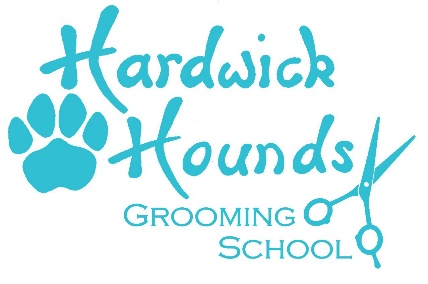 NameEmail addressCurrent job/role/statusYour availability (tick all that apply)Tuesday                   Wednesday                      ThursdayThere is a minimum of 2.5 hours of homework to be completed per training day, how would you schedule this into your work/life balance?Do you own a dog? If so, please tell us about them.Do you own or have experience with any other pets/animals?Why do you want to do a dog grooming course?Please describe what you think a typical day as a Dog Groomer might be like.